T.C.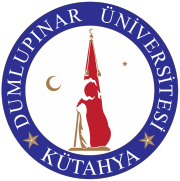 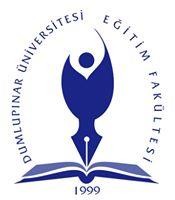 KÜTAHYA DUMLUPINAR ÜNİVERSİTESİ EĞİTİM FAKÜLTESİ DEKANLIĞIAKADEMİK PERSONEL YURT İÇİ-YURT DIŞI GÖREVLENDİRME İSTEK DİLEKÇESİ……………………………………………………..Bölüm BaşkanlığınaEkte sunmuş olduğum kabul belgesi/davet mektubu/broşürde ayrıntıları verilen bilimsel etkinliğe aşağıda belirttiğim şekli ile katılabilmem için ……/……/…….. - ……/……/…….. tarihleri arasında görevlendirilmemin yapılması hususunda gereğini arz ederim.İMZA………………………………..……/……/……..Görevlendirme Yeri:Yurt İçiŞehir:Görevlendirme Yeri:Yurt DışıŞehir:Ülke:Görevlendirme Yeri:Görevlendirmeİstenilen Etkinliğin Adı:…………………….…………………….…………………….…………………….…………………….…………………………………….…………………….…………………….…………………….…………………….…………………….…………………………………….…………………….…………………….…………………….…………………….…………………….…………………………………….…………………….…………………….…………………….…………………….…………………….…………………………………….…………………….…………………….…………………….…………………….…………………….…………………………………….…………………….…………………….…………………….…………………….…………………….…………………………………….…………………….…………………….…………………….…………………….…………………….…………………………………….Görevlendirmeİstenilen Etkinliğin Adı:…………………….…………………….…………………….…………………….…………………….……………………………………..…………………….…………………….…………………….…………………….…………………….……………………………………..…………………….…………………….…………………….…………………….…………………….……………………………………..…………………….…………………….…………………….…………………….…………………….……………………………………..…………………….…………………….…………………….…………………….…………………….……………………………………..…………………….…………………….…………………….…………………….…………………….……………………………………..…………………….…………………….…………………….…………………….…………………….……………………………………..Görevlendirme Şekli:YollukluYolluklu-YevmiyeliYolluklu-YevmiyeliGörevlendirme Şekli:YolluksuzYolluksuz-YevmiyesizYolluksuz-YevmiyesizKongreBirim BütçesindenBirim BütçesindenSempozyumMasrafların NeredenKarşılanacağıMasrafların NeredenKarşılanacağıDöner SermayedenDöner SermayedenPanelMasrafların NeredenKarşılanacağıMasrafların NeredenKarşılanacağıTÜBİTAK ProjesindeTÜBİTAK ProjesindenKurultayMasrafların NeredenKarşılanacağıMasrafların NeredenKarşılanacağıDPÜ BAPProje No:………………………Proje No:………………………Görevlendirme / EtkinliğinKapsamıSeminerDiğerGörevlendirme / EtkinliğinKapsamıKonferansGörevlendirme / EtkinliğinKapsamıYL/Doktora vb. Jüri ÜyeliğiYL/Doktora vb. Jüri ÜyeliğiYL/Doktora vb. Jüri ÜyeliğiDoçentlik Sınavı Jüri ÜyeliğiDoçentlik Sınavı Jüri ÜyeliğiDoçentlik Sınavı Jüri ÜyeliğiDoçentlik Sınavı Jüri ÜyeliğiDoçentlik Sınavı Jüri ÜyeliğiDoçentlik Sınavı Jüri ÜyeliğiDoçentlik Sınavı Jüri ÜyeliğiDoçentlik Sınavı Jüri ÜyeliğiTÜBİTAKMEBYÖKDiğer Etkinlikler*Diğer Etkinlikler*Diğer Etkinlikler*Diğer Etkinlikler*Diğer Etkinlikler*Diğer Etkinlikler*Diğer Etkinlikler*Diğer Etkinlikler** Mesleki alan bilgi düzeyini artırmak amaçlı etkinlikler, gezi, proje çalışması, araştırma ve inceleme yapmak üzere, bilgi ve görgüsünü artırmak üzere, temaslarda bulunmak üzere* Mesleki alan bilgi düzeyini artırmak amaçlı etkinlikler, gezi, proje çalışması, araştırma ve inceleme yapmak üzere, bilgi ve görgüsünü artırmak üzere, temaslarda bulunmak üzere* Mesleki alan bilgi düzeyini artırmak amaçlı etkinlikler, gezi, proje çalışması, araştırma ve inceleme yapmak üzere, bilgi ve görgüsünü artırmak üzere, temaslarda bulunmak üzere* Mesleki alan bilgi düzeyini artırmak amaçlı etkinlikler, gezi, proje çalışması, araştırma ve inceleme yapmak üzere, bilgi ve görgüsünü artırmak üzere, temaslarda bulunmak üzere* Mesleki alan bilgi düzeyini artırmak amaçlı etkinlikler, gezi, proje çalışması, araştırma ve inceleme yapmak üzere, bilgi ve görgüsünü artırmak üzere, temaslarda bulunmak üzere* Mesleki alan bilgi düzeyini artırmak amaçlı etkinlikler, gezi, proje çalışması, araştırma ve inceleme yapmak üzere, bilgi ve görgüsünü artırmak üzere, temaslarda bulunmak üzere* Mesleki alan bilgi düzeyini artırmak amaçlı etkinlikler, gezi, proje çalışması, araştırma ve inceleme yapmak üzere, bilgi ve görgüsünü artırmak üzere, temaslarda bulunmak üzere* Mesleki alan bilgi düzeyini artırmak amaçlı etkinlikler, gezi, proje çalışması, araştırma ve inceleme yapmak üzere, bilgi ve görgüsünü artırmak üzere, temaslarda bulunmak üzereKatılım/Görev TürüSözlü BildiriPoster BildiriDinleyiciDavetli KonuşmacıDavetli KonuşmacıPanelistDavet Mektubunun Geldiği Birim: …………………….………………………………….………………………………….…………………………………..Davet Mektubunun Geldiği Birim: …………………….………………………………….………………………………….…………………………………..Davet Mektubunun Geldiği Birim: …………………….………………………………….………………………………….…………………………………..Davet Mektubunun Geldiği Birim: …………………….………………………………….………………………………….…………………………………..Davet Mektubunun Geldiği Birim: …………………….………………………………….………………………………….…………………………………..Davet Mektubunun Geldiği Birim: …………………….………………………………….………………………………….…………………………………..Davet Mektubunun Geldiği Birim: …………………….………………………………….………………………………….…………………………………..Davet Mektubunun Geldiği Birim: …………………….………………………………….………………………………….…………………………………..…………………….…………………….…………………….…………………….…………………….…………………………………….…………………….…………………….…………………….…………………….…………………….…………………………………….…………………….…………………….…………………….…………………….…………………….…………………………………….…………………….…………………….…………………….…………………….…………………….…………………………………….…………………….…………………….…………………….…………………….…………………….…………………………………….…………………….…………………….…………………….…………………….…………………….…………………………………….…………………….…………………….…………………….…………………….…………………….…………………………………….…………………….…………………….…………………….…………………….…………………….…………………………………….Bildirinin Adı:…………………….…………………….…………………….…………………….…………………….…………………………………….…………………….…………………….…………………….…………………….…………………….…………………………………….…………………….…………………….…………………….…………………….…………………….…………………………………….…………………….…………………….…………………….…………………….…………………….…………………………………….…………………….…………………….…………………….…………………….…………………….…………………………………….…………………….…………………….…………………….…………………….…………………….…………………………………….…………………….…………………….…………………….…………………….…………………….…………………………………….…………………….…………………….…………………….…………………….…………………….…………………………………….…………………….…………………….…………………….…………………….…………………….…………………………………….…………………….…………………….…………………….…………………….…………………….…………………………………….…………………….…………………….…………………….…………………….…………………….…………………………………….…………………….…………………….…………………….…………………….…………………….…………………………………….…………………….…………………….…………………….…………………….…………………….…………………………………….…………………….…………………….…………………….…………………….…………………….…………………………………….…………………….…………………….…………………….…………………….…………………….…………………………………….Unvanı Adı SoyadıUnvanı Adı SoyadıUnvanı Adı SoyadıÜniversite / FakülteÜniversite / FakülteÜniversite / Fakülte…………………….…………………….……………………………………….…………………….……………………………………….…………………….……………………………….…………………….…………………………………….…………….…………………….…………………………………….…………….…………………….…………………………………….…………….…………………….…………………………………….…………………….…………………….……………………………………….…………………….……………………………………….…………………….……………………………….…………………….…………………………………….…………….…………………….…………………………………….…………….…………………….…………………………………….…………….…………………….…………………………………….Bildirinin Yazarları:…………………….…………………….……………………………………….…………………….……………………………………….…………………….……………………………….…………………….…………………………………….…………….…………………….…………………………………….…………….…………………….…………………………………….…………….…………………….…………………………………….…………………….…………………….……………………………………….…………………….……………………………………….…………………….……………………………….…………………….…………………………………….…………….…………………….…………………………………….…………….…………………….…………………………………….…………….…………………….…………………………………….…………………….…………………….……………………………………….…………………….……………………………………….…………………….……………………………….…………………….…………………………………….…………….…………………….…………………………………….…………….…………………….…………………………………….…………….…………………….…………………………………….